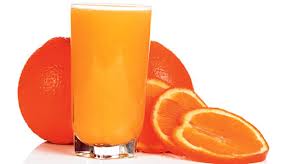 за период:  24.10-28.10.2022.                  *установа задржава право промене јеловника из техничких разлога                                                                                                                      нутрициониста установе                                                                                                                                                                                                                                                                                                    Јелена Јовановић, Марина БошњакПРЕДШКОЛСКА УСТАНОВА ЧУКАРИЦАБр: 2440/1 датум 10.10.2022.год.                            БЕОГРАД, Пожешка број 28   Тел: 3058-717                                                                                                                                                                                                                                                                                                                                                                                                                                                                                                                      датумДоручакУжинаРучакпонедељак24.10.Намаз од туњевине и крем сира,хлеб,јогуртШтрудла са маком,чајСочиво са сланином,купус салата,хлеб,јабукауторак25.10.Качамак са сиром,јогуртЛења пита са јабукама,чајЧорба од броколија, ризи бизи са јунећим месом,краставац  салата,хлеб,јабука среда26.10.Намаз од сланине и павлаке ,хлеб,млекоСлана плазма,јогуртПанирани ослић,пире од блитве,кисело млеко,хлеб,јабука четвртак27.10.Шунка,павлака,хлеб,млекоЦарска пита ,чајВариво од шаргарепе и кромпира са пилећим месом,купус салата,хлеб,сокпетак28.10.Џем,путер,хлеб,млекоХељдине погачице,чајГулаш од свињског меса,макарони,краставац салата,хлеб,јабука енергетска вредностбеланчевинемастиугљенихидратиминералиминераливитаминивитаминивитаминивитаминивитаминиенергетска вредностбеланчевинемастиугљенихидратиСаFeАБ1Б2СРР4397,6537,4340,72132,64598,399,661368,820,720,9777,285,07